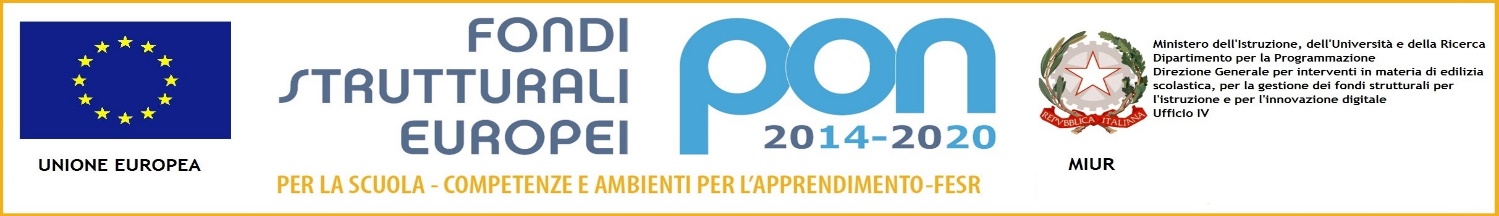 Cir. n. 77 del 12/02/2020                                    Ai Docenti e alle Docenti di Scuola dell’Infanzia e prime classi Primaria SEDE Oggetto: Laboratorio teatrale e rappresentazione di burattini    presso   I.C. “V. Brancati” Viale                        San Teodoro e Cravone.               Il 14 c.m dalle ore 09:00 alle 10:30 la Sezione arcobaleno parteciperà al laboratorio e alle 11:00 ci sarà la rappresentazione teatrale per le quattro sezioni di Viale San Teodoro.Il 19 c.m dalle 09:00 alle 10:30 ci saranno i laboratori per le Sezioni lilla, gialla e verde (plesso Cravone).Il 24 c.m dalle 09:00 alle 10:30 ci saranno i laboratori per tre Sezioni bianca, fucsia e oroIl 26 c.m dalle 09:00 alle 10.30 ci saranno i laboratori per Sezione rossa  più due classi di Scuola primaria I E - I F (plesso Cravone)Il 3 Marzo dalle 09:00 alle 10:30 ci saranno i laboratori per le Sezioni azzurra, viola, turchese e ciclaminoIl 27 e 28 c.m alle 09:30 ci sarà la rappresentazione teatrale (plesso Cravone  comprese le due prime Scuola primaria).IL DIRIGENTE SCOLASTICO                                                                                                       Prof. Arona FeliceFirma autografa sostituita a mezzo stampa                                                                                                                      Ai sensi art.3 comma 2 D.lgs 39/93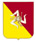 I.C. “V. BRANCATI”                                                                                                              REGIONE SICILIANAMinistero     dell’Istruzione,      dell’Università     e    della      RicercaIstituto Comprensivo Statale “V. Brancati”Viale S.Teodoro n.2 -  95121 CATANIA - Tel 095/457478 – Fax 095/209514  – C.F. 80014150876E-mail: ctic886005@istruzione.it / Pec. ctic886005@pec.istruzione.it